Cincuenta años son los que La Montiela tiene,que sus casas prendieron las primeras luces ylos surcos arados de sus calles.Medio siglo de la blancura pequeña,viviendo recuerdos emocionales.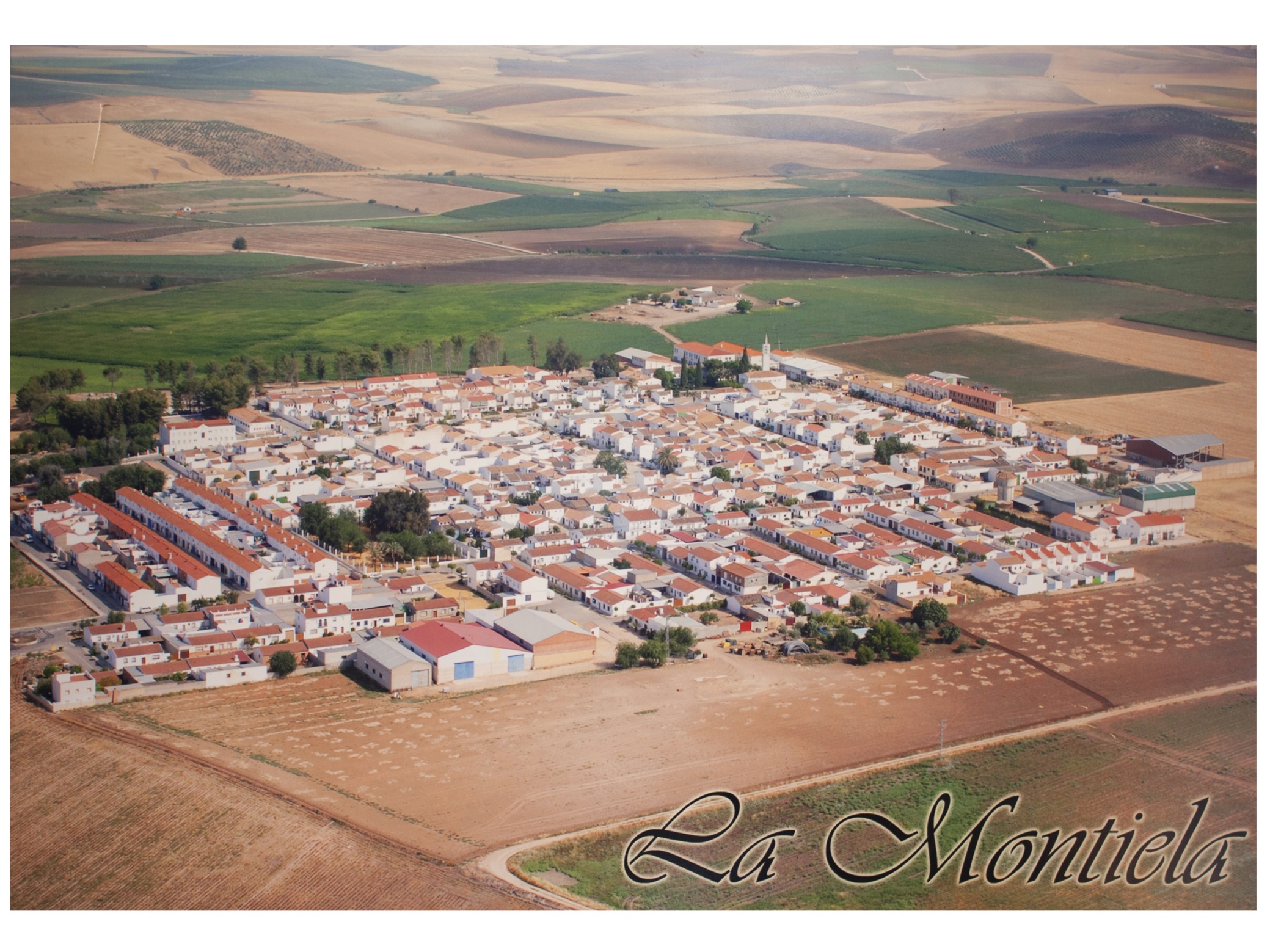 